Pracovní list na skládání sil1.Máme dvě síly o velikosti 50 N a 12 N, obě působí stejným směrem. Jak veliká je výsledná síla, která je může nahradit.2.Máme tři síly o velikosti 30 N, 40 N a 50 N. Jaká bude výslednice:a) když všechny tři síly působí stejným směremb) první dvě působí stejným směrem, třetí opačně3. Traktor může vyvinout tahovou sílu 16 kN. Secí stroj připojený za traktor má odporovou sílu 4 kN, brány 0,5 kN. Může traktorista zapojit  dva secí stroje a šestery brány a traktor to utáhne? Proveď do pracovního listu výpočet.4.      Menší závaží má hmotnost 0,6 kg, větší závaží 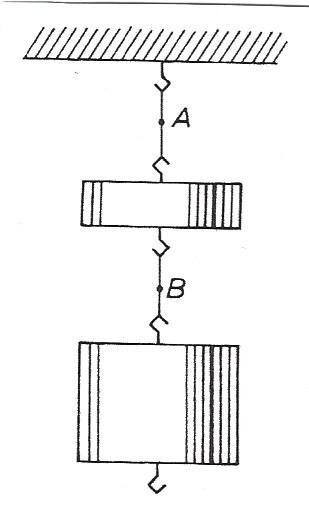          má  hmotnost  1,5 kg.        Vypočítej, jak velikou silou je napínán         provázek v místě A, a jak velikou silou       pak v bodě B